令和4年度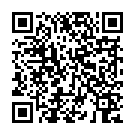 介護に関する入門的研修（出前研修）受講申込書（案）【申込内容】 希望のコースにをしてください　テーマ別コースの場合、希望の科目にをしてください（複数可）　※「基本的な介護の方法」は内容別に６つに分かれています。詳細についてはお問い合わせください【実施方法】　　　　　　　　　　　　　　　　　　　【実施希望時期】【申込者情報】申込受付後、ご連絡をさせていただき、ご希望にあわせて実施時期や講義内容、時間を調整させていただきます。お電話でのお申し込みも受け付けておりますので、ご連絡ください。ＴＥＬ　０５９－２２７－５１６０／平日　９：００～１７：００講　　座科　　目内　　容　基礎コース（基礎講座）　　３時間介護に関する基礎知識●高齢社会の現状　　　●介護に関する相談先●介護保険制度の概要　●仕事と介護の両立　基礎コース（基礎講座）　　３時間介護の基本●介護における安全・安楽な身体の動かし方●介護予防・認知症予防に使える体操　テーマ別コース　  １時間～３時間　介護に関する基礎知識同上　テーマ別コース　  １時間～３時間　介護の基本同上　テーマ別コース　  １時間～３時間　基本的な介護の方法 ※●介護職の役割や介護の専門性　●生活援助技術の基本その～　●老化の理解　テーマ別コース　  １時間～３時間　認知症の理解●認知症を取り巻く状況　●家族への支援●医学的側面からみた認知症の基礎と健康●認知症に伴うこころとからだの変化と日常生活　テーマ別コース　  １時間～３時間　障害の理解●障害の概念や障害者福祉の理念(ノーマライゼーションやICFの考え方）●障害特性に応じた生活上の障害や心理・行動の特徴などの基本的な知識●障害児者およびその家族に対する支援や関わり方　テーマ別コース　  １時間～３時間　介護における安全確保●介護における安全の確保とリスクマネジメント　●介護職の安全　出前研修（講師派遣型）　　　　　　　　　　　　　　　　　頃　オンライン研修　　　　　　　　　　　　　　　　　　名　　　　　　　　　　　　　　　　　　　　　　　　　　名　　　　　　　　企業名団体名フリガナ担当者名部署／役職フリガナ企業名団体名担当者名部署／役職担当者名部　　署　役　　職住　　所〒電話番号ＦＡＸ番号メールアドレス